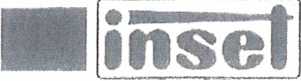 OBJEDNÁVKACentrum dopravního výzkumu, v.v.i.Líšeňská 2657/33a63600 Brno-LíšeňVAŠEZNA KA 00/2023/0284/09VYŘIZUJEIng. Petr Tkadleček +420 721 698 080EMAIL	DATUMtkadlecek.peir@inset.com	21.09.2023Číslo zakázky: 23010050004Zakázka:	Diagnostika mostů D35-154b, D35-161, D1-355Místo:	MoravaVěc: ObjednávkaObjednáváme u vás provedení zkoušek pevnosti betonu v tlaku, nasákavosti a odolnosti betonu vůči CHRL (metoda C) na jádrových vývrtech odebraných z mostů ev. č. D1-355..1 a 2, D35-161..1 a 2 a D35-154b.1 a 2. . Vývrty byly odebrány z NK a SS.Přehled vývrtů je součástí dílčích předávacích protokolů.Celkem v rámci této akce předpokládámeCelkem 72 zkoušek pevnosti a 72 zkoušek nasákavosti a 12 zkoušek odolnosti vůči CHRL - metoda C.Dále objednáváme provedení zkoušek vlastností betonu na dodaných prachových vzorcích odebraných z výše uvedených mostů. Cílem zkoušek je zjištění obsahu chloridových iontů na jednotlivých vzorcích. Prachové vzorky byly odebrány vždy ze tří hloubek (0 - 20 mm, 20 - 40 mm a 40 - 60 mm) a označeny byly CH1-CH6, celkem tedy 6x3 vzorků pro každý most. Celkem 108 zkoušek obsahu chloridových iontů.Na vybraných prachových vzorcích pak objednáváme stanovení pH betonového prachu - celkem 4 vzorky pro každý most. Celkem tedy 24 zkoušek stanovení pH.Fakturační adresa:INSET s.r.o.Lucemburská 1170/7130 00 Praha 3 - VinohradyVzájemné vztahy neupravené touto objednávkou se řídí příslušnými ustanoveními zákona č. 89/2012 Sb., občanským zákoníkem v platném znění a předpisy souvisejícími.S pozdravemxxxx Kalkulace ceny zakázky ze dne 21.09.2023 pro Inset s.r.o.most ev.č. D135-154b, D35-161, Dl-355*) ČSN 73 1326 předpokládá při zkoušce stanovení CHRL - metoda C na každém zkušebním vzorku provedení 3 zkušebních etap, přičemž jedna zkušební etapa zahrnuje 25 zmrazovacích a rozmrazovacích cyklů. V případě že odpad betonu ze zkušebního vzorku přesáhne normou stanovenou limitní hodnotu 1250 g/m2 je zkouška ukončena před dosažením celkového počtu 75 cyklů.V závislosti na počtu skutečně provedených zkušebních etap může cena zkoušek CHRL dle této objednávky kolísat v intervalu od 18.600 Kč do 55.800 Kč bez DPH.Druh činnostiJednotková cena (Kč)PočetCena Kč (bez DPH)Koncování a broušení jádrových vývrtů pro zkoušky pevnosti v tlaku, nasákavosti a CHRL20015631200Stanovení pevnosti v tlaku včetně objemové hmotnosti6107243920Stanovení nasákavosti5107236720Obsah chloridových iontů31010833480PH injektážní malty190244560Stanovení CHRL - metoda C *)15501218600 až 55800CelkemCelkemCelkem168480 až 205680